San Diego People First SELF-ADVOCACY CONFERENCE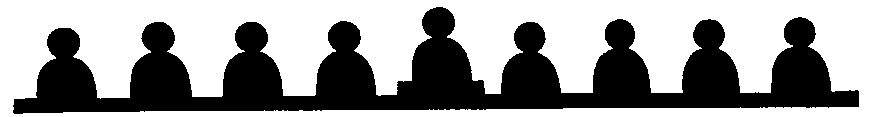 May 10-12, 2013  Mission Valley MarriottVolunteer Registration FormName _________________________________________________________________		(First)                                                    (Last)Address ________________________________________________________________City __________________________ State __________ Zip _______________________Phone ________________________ E-Mail ___________________________________The following is a brief listing of the activities that will be occurring during each time period and the duties that you may be asked to perform during that time.  The primary duty of all volunteers is to support self- advocates in running and participating in their conference. SATURDAY10:30 am-2:00 pm: Self Advocates may need assistance with checking in with the hotel, negotiating the elevators and locating the registration area.  Volunteers are also needed to help with the Health and Resource Fair, People First Boutique, and assist self-advocates to distribute t-shirts.  Provide information and direct people to conference activities.1:30 pm-5:30 pm: Volunteers will be needed to monitor breakout sessions, free time activities and the People First Boutique. Provide information and direct people to conference activities.4:30 pm-8:30 pm: Volunteers will be needed to help with free time activities, the Boutique, banquet and dance. Provide information and direct people to conference activities.8:00 pm-Midnight: Volunteers will be needed to staff the dance, photos and other activities, assist self advocates in returning to their rooms, negotiating elevators, and closing the dance. Provide information and direct people to conference activities.BASED ON YOUR AVAILABTY AND INTERESTS, SELECT A TIME PERIOD:  *Select one or more time slots         			_____ 	Saturday, May 11/ 10:30 am - 2:00 pm                                      	_____  Saturday, May 11/ 1:30 pm - 5:30 pm	                         	_____  Saturday, May 11/ 4:30 pm – 8:30 pm			_____  Saturday, May 11/ 8:00 pm - Midnight**NOTE: Dinner/meals are NOT provided for volunteers, please plan accordingly.Return this form ASAP to Sandra Bishop: Email- sandra.bishop@sdrc.org; Mail- Sandra Bishop, , 4355 Ruffin Rd. #104, ,   , Fax- to 858-576-2827  